В профсоюзный комитет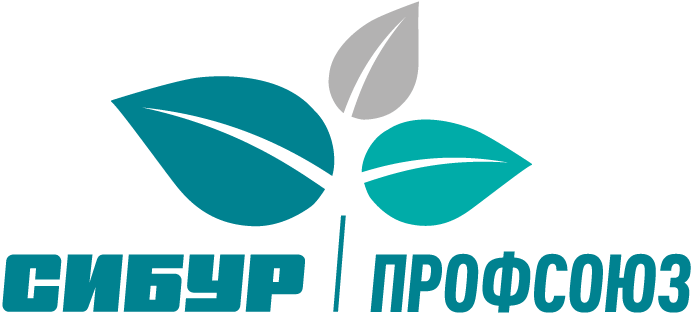 ППО «Нижнекамскнефтехим»                                                                                               Нефтегазстройпрофсоюза России    Дата рождения «____»_________ _________г.ЗАЯВЛЕНИЕПрошу принять меня в Общероссийский профессиональный союз работников нефтяной, газовой отраслей промышленности и строительства и поставить на учет в ППО «Нижнекамскнефтехим» Нефтегазстройпрофсоюз России.Обязуюсь выполнять Устав ППО «Нижнекамскнефтехим» Нефтегазстройпрофсоюза России, Устав  Профсоюза и уплачивать членские профсоюзные взносы в установленном порядке и размере. Ранее состоял в Профсоюзной организации ______________________________________                            с __________       по ___________ и прошу профсоюзный стаж считать непрерывным.Подпись                                    	                                                              «____»________________2023г. В ПАО «Нижнекамскнефтехим» от членаНефтегазстройпрофсоюзаРоссииЗАЯВЛЕНИЕПрошу ежемесячно удерживать и перечислять на расчетный счет Первичной профсоюзной организации «Нижнекамскнефтехим» Общероссийского профессионального союза работников нефтяной, газовой отраслей промышленности и строительства членские профсоюзные взносы в размере 1% от начисленной заработной платы с «___»____________2023г.Подпись                                    	                                                              «____»________________2023г. от(фамилия)(фамилия)(фамилия)(имя, отчество)(имя, отчество)(имя, отчество)(имя, отчество)табельный номертабельный номер(должность, профессия)(должность, профессия)(должность, профессия)(должность, профессия)(цех, подразделение)(цех, подразделение)(цех, подразделение)(цех, подразделение)контактный телефонконтактный телефонконтактный телефон+ 7 от(фамилия)(фамилия)(фамилия)(имя, отчество)(имя, отчество)(имя, отчество)(имя, отчество)табельный номертабельный номер(должность, профессия)(должность, профессия)(должность, профессия)(должность, профессия)(цех, подразделение)(цех, подразделение)(цех, подразделение)(цех, подразделение)контактный телефонконтактный телефонконтактный телефон+7                                            